	ВИЧ-инфекция. СПИД        ВИЧ-инфекция и ее последствия, приводящие к возникновению СПИДа, одна из драматических проблем нашего времени.Среди причин, обуславливающих неблагоприятную ситуацию, сложившуюся в отношении ВИЧ и СПИДа, – социальные проблемы, низкий уровень сознательности, отсутствие знаний о заболеваниях, передающихся половым путем, непонимание индивидуального риска и последствий заболевания, группы высокого риска (лица, употребляющие инъекционные наркотики, гомосексуалисты).ВИЧ-инфекция является одной из самых актуальных проблем не только в России, но и во всем мире.1987 - первый больной ВИЧ-инфекцией гражданин СССР. Эпидемиологическое расследование этого случая выявило 23 инфицированных ВИЧ россиян.По данным UNAIDS за 30 лет с начала эпидемии СПИД унес более 30 миллионов жизней, более 60 миллионов человек были инфицированы ВИЧ, 16 миллионов детей остались без родителей.До сих пор этим вирусом ежедневно заражаются более 7 тысяч человек, включая 1 тысячу детей.Медицинские аспекты ВИЧ-инфекции-СПИДаВИЧ-инфекция – длительно текущая инфекция, развивающаяся в результате инфицирования вирусом иммунодефицита человека (ВИЧ), характеризующаяся прогрессирующим поражением иммунной системы, приводящим к состоянию, известному под названием «синдром приобретенного иммунодефицита» (СПИД), при котором у больного развиваются вторичные (оппортунистические) инфекции.СПИД – синдром приобретенного иммунодефицита.Иммунодефицит. При возникновении заболевания происходит подавление иммунной системы и организм теряет способность сопротивляться различным инфекциям.Единственный источник возбудителя – больной человек в любой стадии ВИЧ-инфекции. Вирус может находиться во всех биологических жидкостях организма: сперма, кровь, вагинальный секрет, грудное молоко, слюна, слезы, пот. Хотя слезы, пот, слюна, моча больного человека могут содержать вирус, его концентрация минимальна и не заразна для окружающих.ВИЧ-инфекцией можно заразиться при: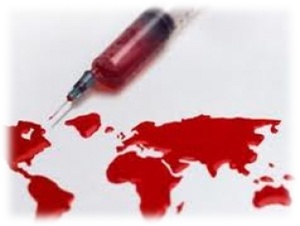 половом контакте с ВИЧ-инфицированным. Половые контакты без презерватива – самый частый путь передачи ВИЧ. Наличие заболеваний, передаваемых половым путем, повышают риск заражения ВИЧ.при гомосексуальных контактах – причина - трещины в прямой кишке, эпителий которой покрыт одним слоем клеток;при анальных половых контактах;при переливании инфицированной крови (заражение возможно при искусственном оплодотворении, трансплантации кожи и органов);при использовании игл, шприцев, которые использовал ВИЧ-инфицированный (особенно потребителями инъекционных наркотиков);от матери ребенку (во время беременности, родов, при кормлении грудью);при нестерильных медицинских манипуляциях (татуировки, пирсинг, маникюр);от больных медперсоналу, который имеет контакт с кровью и прочими жидкостями больных ВИЧ или СПИДом.Вероятность передачи ВИЧ-инфекции повышается при наличии поврежденных кожных покровов и слизистых оболочек (травмы, ссадины, заболевания десен).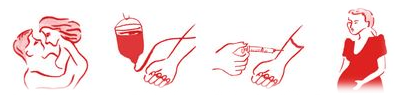 ВИЧ не передается при рукопожатии, кашле, чихании, пользовании общественным телефоном, посещении больницы, открывании дверей, использовании общих столовых приборов, при совместном пользовании туалетами и душевыми комнатами, пользовании бассейнами, при укусе комаров и других насекомых.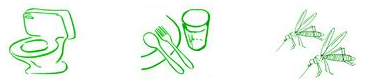 Здоровый человек может без опасений находиться рядом с ВИЧ-инфицированным и жить с ним под одной крышей.Особенности течения ВИЧ-инфекции:Длительное скрытое течение ( 3-20 лет)Развитие СПИДа через 7-14 лет от момента зараженияСмертельный исход через 1 год после начала СПИДа (без применения противоретровирусных препаратов)Симптомы (частота встречаемости)Лихорадка - 95 %Увеличение лимфатических узлов- 74 %Фарингит - 70%Сыпь (эритематозная, пятнисто-папулезная) - 70 %Артралгия, миалгия - 50 %Диарея - 30 %Увеличение печени, селезенки- 15%Уменьшение массы тела - 15 %Неврологическая симптоматика - 12%Кандидоз полости рта - 12 %Более 95% смертельных исходов при СПИДе связаны с оппортунистическими инфекциями и опухолями.Бактериальные поражения:В каких случаях необходимо пройти обследование на ВИЧ?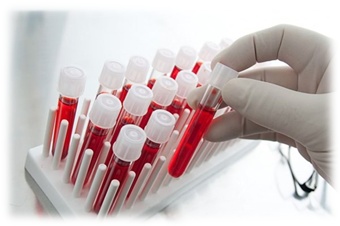 Лихорадка по неизвестным причинам, более 1 месяца.Увеличение двух и более групп лимфатических узлов на протяжении 1 месяца по неизвестной причине.Непрекращающаяся диарея в течение 1 месяца.Необъяснимая потеря массы тела на 10 и более процентов;Затяжные и рецидивирующие пневмонии или пневмонии, не поддающиеся обычной терапии;Затяжные и рецидивирующие гнойно-бактериальные, паразитарные заболевания, сепсис;Женщины с хроническими воспалительными заболеваниями женской репродуктивной системы неясной этиологии;Признаки кандидоза (молочницы) в ротовой полости.Обширные герпетические высыпания с нехарактерной локализацией.Если имел место незащищенный половой контакт с новым партнером или если порвался презерватив.Человек подвергся сексуальному насилию.Если постоянный половой партнер имел половые контакты с другим человеком.Если прошлый или настоящий половой партнер инфицирован ВИЧ.Если для создания пирсинга или татуировок были использованы иглы, уже бывшие в употреблении.Профилактика ВИЧ-инфекции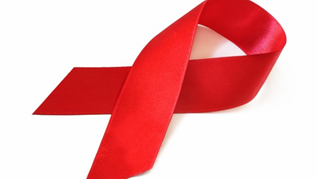 Важнейшей действенной мерой борьбы с ВИЧ-инфекцией является профилактика!Профилактика ВИЧ-инфекции должна проводиться комплексно в отношении источников вируса, механизмов, путей и факторов передачи, а также восприимчивого населения, включая лиц из уязвимых групп населения.Как избежать заражения?Зная основные пути передачи ВИЧ-инфекции человек должен:использовать личные средства гигиены – бритву, маникюрные принадлежности и др.при прокалывании ушей использовать только стерильные инструментыне пробовать инъекционные наркотические веществавсегда при себе иметь барьерные средства контрацепции (презервативы). Не вступать в незащищенные половые отношения, в ранние половые отношения, исключить половые контакты с лицами, сексуальное прошлое которых неизвестно.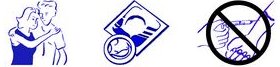 Необходим тщательный контроль переливаемой крови и ее препаратов.ВИЧ -инфицированным женщинам не рекомендуется иметь детей, так как риск передачи инфекции младенцу очень высок, и врачи не всегда могут спасти его от заражения.Персонал парикмахерских, тату-салонов должен быть информирован о способах стерилизации инструментов.Организация диспансерного наблюдения за ВИЧ-инфицированными.Своевременное выявление и установление диагноза ВИЧОбследование доноров кровиПрофилактическая работа с уязвимыми группами населенияГигиеническое воспитание населения (предоставление информации о методах профилактики, о симптомах заболевания)В ЛПУ должны иметь для больных и посетителей специальную наглядную агитацию по предупреждению заражения ВИЧ, информацию о деятельности медицинских учреждений и общественных организаций, оказывающих помощь инфицированным ВИЧ.Учебные программы образовательных учреждений (школы, вузы) должны включать вопросы профилактики ВИЧ.В рамках Всемирного дня борьбы со СПИДом в учебных учреждениях должны проводиться классные часы, внеклассные мероприятия по данной теме.Особенно актуальна профилактика ВИЧ-инфекции в хирургии и стоматологии, где повышен риск заражения.Меры предосторожности:Безопасное оборудование места работы с пробами крови, инструментамиИспользовать тщательно продезинфицированных инструментов и приспособленийРабота только в одноразовых медицинских перчаткахПроблема распространения ВИЧ-инфекции является актуальной на протяжении 30 лет. Несмотря на предпринимаемые усилия переломить ход развития эпидемии пока не удалось.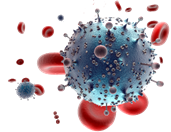 ВИЧ – вирус иммунодефицита человека – инактивируется при +56 0 С через 20 минут. На воздухе вирус погибает даже при комнатной температуре. Обезвреживается обычными дезинфицирующими средствами.Туберкулез – самая актуальная инфекция (более 50% госпитализируемых больных СПИДом в России страдает туберкулезом)Повторные бактериальные пневмонииАтипичные микобактериозы (M.avium complex)Сифилис (ко-инфекция)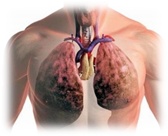 